Regionalny Dyrektor Ochrony Środowiska w Gorzowie WielkopolskimGorzów Wielkopolski, 11 maja 2023 r. WZŚ.420.10.2023.AJOBWIESZCZENIEo wydaniu postanowienia w sprawie sprostowaniaRegionalny Dyrektor Ochrony Środowiska w Gorzowie Wielkopolskim, działając na podstawie art. 49 ustawy z dnia 14 czerwca 1960 r. Kodeks postępowania administracyjnego (t. j. Dz. U. z 2023 r. poz. 775, zwana dalej Kpa), w związku z art. 74 ust. 3 ustawy z dnia 3 października 2008 r. o udostępnianiu informacji o środowisku i jego ochronie, udziale społeczeństwa w ochronie środowiska oraz o ocenach oddziaływania na środowisko (t. j. Dz. U. z 2022 r. poz. 1029, z późn. zm., zwana dalej ustawa ooś),zawiadamiam strony postępowaniao wydaniu 11 maja 2023 r. postanowienia w sprawie sprostowania oczywistszych omyłek w decyzji o środowiskowych uwarunkowaniach z 23 lutego 2023 r., znak: WZŚ.420.10.2023.AJ dla przedsięwzięcia polegającego na wydobywaniu gazu ziemnego z części złoża „Szlichtyngowa”.Postanowienie zostało wydane na wniosek Macieja Nowakowskiego, pełnomocnika działającego w imieniu Polski Koncern Naftowy Orlen S. A. z siedzibą w Płocku. Na postanowienie służy zażalenie do Generalnego Dyrektora Ochrony Środowiska w Warszawie (02-305 Warszawa, Al. Jerozolimskie 136) za pośrednictwem Regionalnego Dyrektora Ochrony Środowiska w Gorzowie Wielkopolskim, w terminie 7 dni od dnia jego doręczenia. Z treścią postanowienia można zapoznać się w siedzibie Regionalnej Dyrekcji Ochrony Środowiska w Gorzowie Wielkopolskim (ul. Jagiellończyka 13, 66-400 Gorzów Wielkopolski), w godzinach od 8.00 do 15.00 po uprzednim umówieniu się z pracownikiem (nr telefonu do kontaktu: 887-101-300) lub w sposób wskazany w art. 49b § 1 Kpa.Doręczenie uważa się za dokonane po upływie 14 dni od dnia, w którym nastąpiło publiczne obwieszczenie, inne publiczne ogłoszenie lub udostępnienie pisma w Biuletynie Informacji Publicznej.Obwieszczenie następuje od 12 maja 2023 r. do 26 maja 2023 r.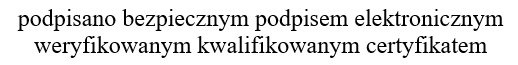 Art. 74 ust. 3 ustawa ooś „Jeżeli liczba stron postępowania w sprawie wydania decyzji o środowiskowych uwarunkowaniach lub innego postępowania dotyczącego tej decyzji przekracza 10, stosuje się art. 49 Kodeksu postępowania administracyjnego”.Art. 49 § 1 Kpa „Jeżeli przepis szczególny tak stanowi, zawiadomienie stron o decyzjach i innych czynnościach organu administracji publicznej może nastąpić w formie publicznego obwieszczenia, w innej formie publicznego ogłoszenia zwyczajowo przyjętej w danej miejscowości lub przez udostępnienie pisma w Biuletynie Informacji Publicznej na stronie podmiotowej właściwego organu administracji publicznej”. Art. 49 § 2 Kpa „Dzień, w którym nastąpiło publiczne obwieszczenie, inne publiczne ogłoszenie lub udostępnienie pisma w Biuletynie Informacji Publicznej wskazuje się w treści tego obwieszczenia, ogłoszenia lub w Biuletynie Informacji Publicznej. Zawiadomienie uważa się za dokonane po upływie czternastu dni od dnia, w którym nastąpiło publiczne obwieszczenie, inne publiczne ogłoszenie lub udostępnienie pisma w Biuletynie Informacji Publicznej”.Art. 49b § 1 Kpa „W przypadku zawiadomienia strony zgodnie z art. 49 § 1 lub art. 49a o decyzji lub postanowieniu, które podlega zaskarżeniu, na wniosek strony, organ, który wydał decyzję lub postanowienie, niezwłocznie, nie później niż w terminie trzech dni od dnia otrzymania wniosku, udostępnia stronie odpis decyzji lub postanowienia w sposób i formie określonych we wniosku, chyba że środki techniczne, którymi dysponuje organ, nie umożliwiają udostępnienia w taki sposób lub takiej formie”.